Global Goal BINGO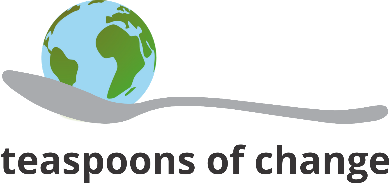 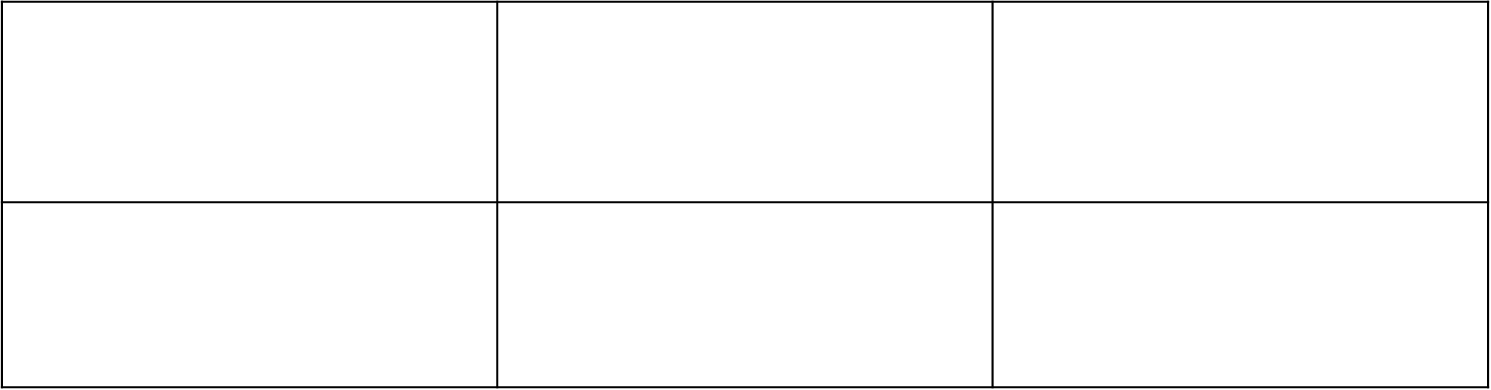 When you have completed 6 different teaspoons of change to support Global Goal 15- Life on Land bring your BINGO sheet to Miss Waring with any supporting evidence for your certificate.Will you make it onto our wall of change?Global Goal BINGOWhen you have completed 6 different teaspoons of change to support Global Goal 15- Life on Land bring your BINGO sheet to Miss Waring with any supporting evidence for your certificate.Will you make it onto our wall of change?